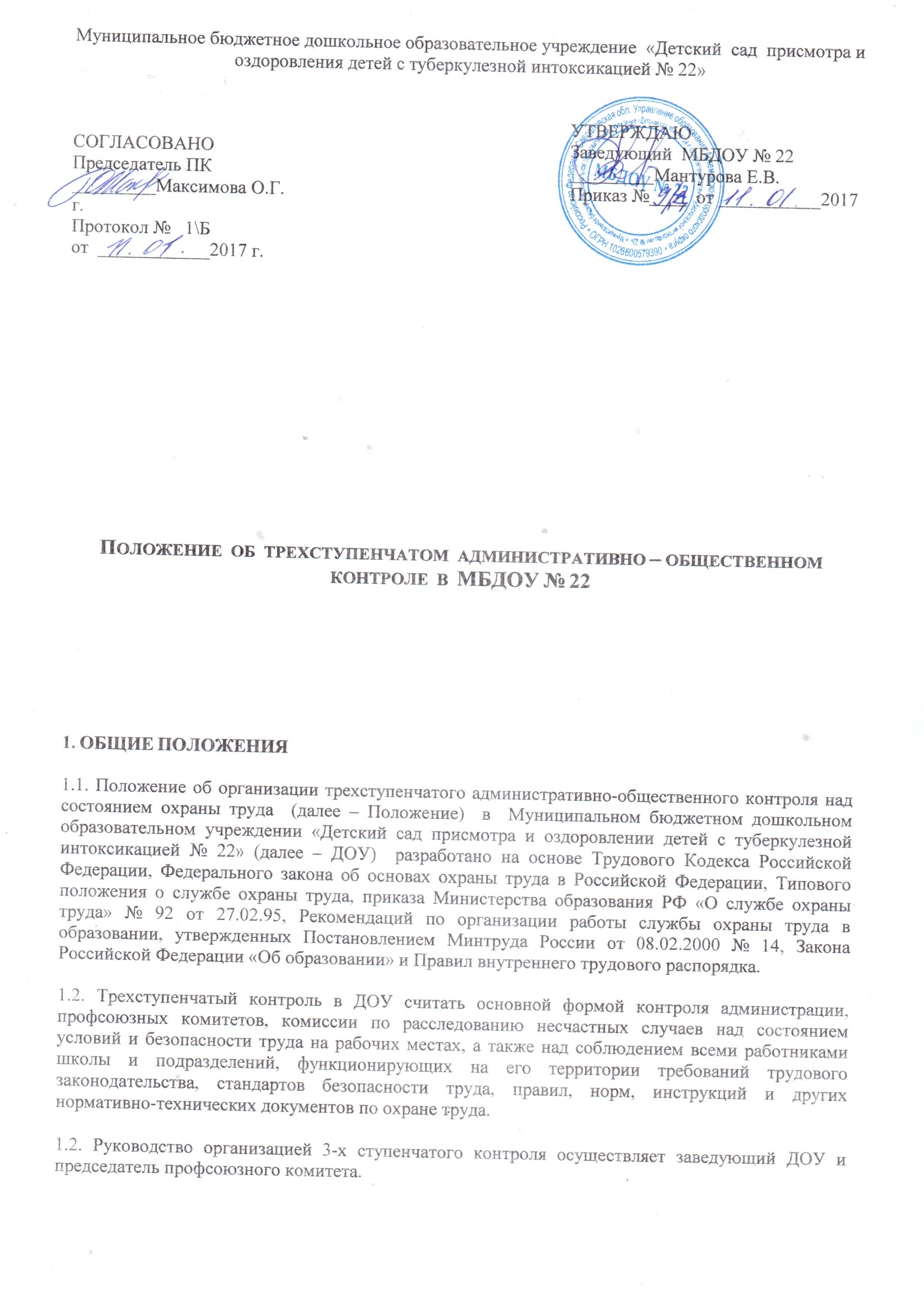 1.4. Должностные лица, осуществляющие проведение трехступенчатый контроль определяются приказом по ДОУ. 1.5. Действие настоящего Положения распространяется на всех работников ДОУ и подразделений, функционирующие на его территории. 1.6. Настоящее Положение является локальным нормативным актом, регламентирующим деятельность ДОУ. 1.7. Настоящее Положение принимается на общем собрании работников ДОУ, согласуется с профсоюзным комитетом и утверждается приказом заведующей. Настоящее Положение принимается на неопределенный срок. Изменения и дополнения к настоящему Положению принимается на общем собрании работников ДОУ, согласуются с профсоюзным  комитетом, и утверждается приказом заведующей.2. ПЕРВАЯ СТУПЕНЬ КОНТРОЛЯ 2.1. Первая ступень контроля осуществляется каждым работником ДОУ на своем рабочем месте, а также на закрепленных за ним учебных, производственных, административных и хозяйственных помещениях. 2.2. На ПЕРВОЙ ступени контроля проверяется: - выполнение мероприятий по устранению нарушений, выявленных предыдущей проверкой; 
- состояние и правильность организации охраны труда и техники безопасности на рабочих местах, а также физическое состояние работников, готовность их к работе, обеспечение спецодеждой, спецобувью и другими средствами индивидуальной защиты; 
- безопасность технологического оборудования,  транспортных средств; 
- состояние проходов, аварийных выходов и свободный доступ к средствам защиты; 
- соблюдение правил при выполнении работ, требований пожарной безопасности; 
- соблюдение работниками правил электробезопасности при использовании технических средств обучения, компьютеров, оргтехники, при работе на электроустановках;
- соблюдение правил складирования материалов;
- исправность  вытяжной вентиляции; 
- соблюдение правил безопасности при работе с вредными и пожароопасными веществами и материалами; 
- наличие на рабочих местах инструкций по охране труда;
- чистота и порядок на рабочих местах;
- освещенность рабочих мест.2.3. Устранение выявленных нарушений, как правило, должно проводиться незамедлительно, под непосредственным надзором заведующей или ответственным по ОТ и ТБ. Если недостатки, выявленные проверкой, не могут быть устранены силами работников, то  по окончании осмотра должны доложить об этом руководителю для принятия соответствующих мер. В случае грубого нарушения правил, норм, инструкций по охране труда, которые могут причинить ущерб здоровью воспитанников, их родителей или работников  или привести к аварии, работа приостанавливается до устранения этого нарушения. 2.4. Результаты проверки записываются в специальный журнал контроля, который хранится у ответственного по ОТ и ТБ. 2.5. Заведующая, а также ответственные за работу по охране труда информируют коллектив работников  о нарушениях, выявленных в результате проверки на ПЕРВОЙ ступени контроля и о принятых мерах на собраниях работников ДОУ. 2.6. Работники ДОУ обязаны докладывать  о выявленных нарушениях и о принятых мерах. Ответственный по ОТ и ТБ докладывают  о состоянии охраны труда и обеспечения безопасности жизнедеятельности заведующей. 3. ВТОРАЯ СТУПЕНЬ КОНТРОЛЯ 3.1. Вторая ступень контроля проводится ответственным за работу по охране труда не реже одного раза в квартал. 3.2. График проверки устанавливается руководителем в План работы по охране труда. 3.3. На ВТОРОЙ ступени контроля проверяются: - все вопросы первой ступени контроля; 
- организация и результаты работы первой ступени контроля; 
- выполнение мероприятий, намеченных в результате ранее проведенных проверок ВТОРОЙ и ТРЕТЬЕЙ ступени контроля; 
- выполнение приказа заведующего, решения профсоюзного комитета, представлений ответственных за работу по охране труда; 
- выполнение мероприятий по предписаниям и указаниям органов надзора и контроля; 
- выполнение мероприятий по материалам расследования несчастных случаев; 
- соблюдение графиков технического обслуживания и ремонтов оборудования, установок и выполнение на рабочих местах инструкций по охране труда; 
- наличие и состояние уголков по охране труда и технике безопасности; 
- наличие и состояние защитных, сигнальных и противопожарных средств и устройств; 
- своевременность и качество проведения обучения и инструктажа работников по безопасности труда; 
- обеспечение работников вспомогательного персонала мылом и другими профилактическими средствами, выплаты ежемесячной доплаты за вредность; 
- состояние санитарно-бытовых помещений и устройств; 
- соблюдение установленного режима труда и отдыха, трудовой дисциплины. 3.4. Результаты проверки записываются в специальный журнал I и II ступени контроля. При этом комиссия намечает мероприятия, назначает исполнителей и сроки исполнения. В случае грубого нарушения правил, норм, инструкций по охране труда, которые могут  причинить ущерб здоровью работников или привести в аварии, инциденту, работа приостанавливается до устранения этого нарушения. Контроль над выполнением этих мероприятий осуществляет ответственный за работу по охране труда. 3.5. Руководитель ДОУ обеспечивает выполнение мероприятий по устранению недостатков и нарушений по охране труда, выявленных комиссией второй ступени контроля. 3.6. На собраниях работников ДОУ заведующий и ответственные за работу по охране труда информируют коллектив о состоянии охраны труда и техники безопасности, о ходе выполнения мероприятий, намеченных при проведении II и III ступени контроля и мерах по устранению выявленных недостатков. 4. ТРЕТЬЯ СТУПЕНЬ КОНТРОЛЯ 4.1. Проводится комиссией по трехступенчатому контролю, назначаемой отдельным приказом заведующей. В состав комиссии включаются заведующий, председатель профкома, ответственный за работу по охране труда. Комиссией составляется график проведения проверок и доводится до сведения всех работников ДОУ. Периодичность проверок устанавливается не реже 1 раза в полгода. 4.2. На третьей ступени контроля необходимо проверять: - организацию и результаты работы первой и второй ступеней контроля; 
- выполнение мероприятий, намеченных в результате проведения третьей ступени контроля; 
- выполнение приказов и распоряжений вышестоящих органов контроля, постановлений и решений профсоюзных органов, предписаний и указаний органов надзора и контроля по вопросам охраны труда; 
- выполнение мероприятий, предусмотренных соглашением по охране труда и другими документами; 
- выполнение мероприятий по материалам расследования несчастных случаев и аварий; 
- организацию внедрения стандартов безопасности труда и ход выполнения планов работ по их внедрению; 
- обеспечение работающих спецодеждой, спецобувью, другими средствами защиты; 
- обеспечение работающих санитарно-бытовыми помещениями и устройствами; 
- состояние кабинетов, уголков по охране труда и технике безопасности, плакатов, надписей, сигнальных цветов и знаков безопасности; 
- подготовленность персонала подразделений к работе в аварийных условиях; 
- соблюдение установленного режима труда и отдыха, трудовой дисциплины и другие вопросы первой и второй ступеней контроля.4.3. Результаты проверки оформляются актом. По результатам проверок лица, ответственный за работу по охране труда могут быть заслушан на совещаниях при руководителе или на заседаниях профкома. 